План-схема района расположения МБДОУ «Детский сад №28» (ул.40 лет октября д.3), пути движения транспортных средств и воспитанников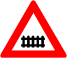 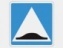 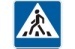 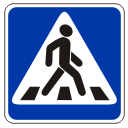 Пути движения транспортных средств к местам разгрузки/погрузки и рекомендуемые пути передвижения детей по территории МБДОУ                                                                                ------       -въезд/выезд грузовых транспортных средств       - запасной въезд/выезд грузовых транспортных средств           - движение детей и подростков на территории образовательного  учреждения          -место разгрузки/погрузки